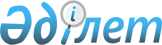 О внесении изменений в постановление Правления Национального Банка
Республики Казахстан от 31 декабря 1998 года N 331 "Об утверждении Правил 
ведения кредитного регистра", зарегистрированное в Министерстве
юстиции Республики Казахстан под N 752
					
			Утративший силу
			
			
		
					Постановление Правления Агентства Республики Казахстан по регулированию и надзору финансового рынка и финансовых организаций от 21 августа 2004 года N 247. Зарегистрировано в Министерстве юстиции Республики Казахстан 22 сентября 2004 года N 3083. Утратило силу - постановлением Правления Агентства РК по регулированию и надзору финансового рынка и финансовых организаций от 27 ноября 2004 года N 333 (V043350) (вводится в действие с 1 января 2005 года)



      В целях совершенствования нормативных правовых актов, регулирующих деятельность банков второго уровня, Правление Агентства Республики Казахстан по регулированию и надзору финансового рынка и финансовых организаций (далее - Агентство) ПОСТАНОВЛЯЕТ:




      1. Внести в 
 постановление 
 Правления Национального Банка Республики Казахстан от 31 декабря 1998 года N 331 "Об утверждении Правил ведения кредитного регистра" (зарегистрированное в Реестре государственной регистрации нормативных правовых актов Республики Казахстан под N 752, опубликованное 10-23 мая 1999 года в изданиях Национального Банка Республики Казахстан "Казакстан Улттык Банкiнiн Хабаршысы" и "Вестник Национального Банка Казахстана", с изменениями и дополнениями, утвержденными 
 постановлением 
 Правления Национального Банка Республики Казахстан от 25 декабря 1999 года N 443, зарегистрированным в Реестре государственной регистрации нормативных правовых актов Республики Казахстан под N 1049) следующие изменения:



      в преамбуле: 



      слова "лицензию Национального Банка Республики Казахстан" заменить словами "лицензию уполномоченного государственного органа по регулированию и надзору финансового рынка и финансовых организаций";



      слово "ссудных" заменить словом "заемных";



      в Правилах ведения кредитного регистра, утвержденных указанным постановлением:



      в преамбуле:



      слова "Национального Банка Республики Казахстан" заменить словами "уполномоченного государственного органа по регулированию и надзору финансового рынка и финансовых организаций";



      слово "ссудных" заменить словом "заемных";



      в подпункте 1) пункта 1 слово "ссуды" заменить словом "займы";



      в пункте 2 слова "Национальным Банком Республики Казахстан (далее - Национальный Банк)" заменить словами "уполномоченным государственным органом по регулированию и надзору финансового рынка и финансовых организаций (далее - уполномоченный орган)";



      пункты 6 и 7 исключить;



      в пункте 8 слова "Департамент банковского надзора Национального Банка" заменить словами "уполномоченный орган";



      в пунктах 9, 10, 20 слова "Национальный Банк" заменить словами "уполномоченный орган";



      главу 3 исключить;


      абзац второй пункта 19 исключить.   




      2. Настоящее постановление вводится в действие по истечении четырнадцати дней со дня государственной регистрации в Министерстве юстиции Республики Казахстан. 




      3. Департаменту стратегии и анализа (Еденбаев Е.С.):



      1) совместно с Юридическим департаментом (Байсынов М.Б.) принять меры к государственной регистрации в Министерстве юстиции Республики Казахстан настоящего постановления; 



      2) в десятидневный срок со дня государственной регистрации в Министерстве юстиции Республики Казахстан настоящего постановления довести его до сведения банков второго уровня Республики Казахстан.    




      4. Департаменту по обеспечению деятельности Агентства (Несипбаев Р.Р.) принять меры к публикации настоящего постановления в средствах массовой информации Республики Казахстан. 




      5. Контроль за исполнением настоящего постановления возложить на заместителя Председателя Агентства Бахмутову Е.Л.


      Председатель


					© 2012. РГП на ПХВ «Институт законодательства и правовой информации Республики Казахстан» Министерства юстиции Республики Казахстан
				